Zahradní slavnost v SeneCura SeniorCentru Šanov nabídla bohatý kulturní programŠanov 22. června 2018 -  V pátek 22. června se v SeniorCentru SeneCura v Šanově konala Zahradní slavnost. První ročník velkolepé zahradní párty uspořádalo vedení SeniorCentra pro své klienty, jejich rodinné příslušníky a také pro své partnery z regionu. „Jde o jeden z mnoha programů, které organizujeme na podporu komunitního a společenského života našich klientů,“ uvádí ředitel centra Martin Krňávek a doplňuje: „Snažíme se, aby naši klienti měli co nejširší možnosti kontaktu s lidmi. Zahradní slavnost je příležitost, při které se můžeme setkat nejen s rodinnými příslušníky, ale také se zástupci samospráv a institucí v oblasti sociálních či zdravotních služeb a dalších subjektů, se kterými centrum spolupracuje.“Po úvodním přivítání hostů regionální ředitelkou pro ČR Věrou Husákovou a provozním ředitelem skupiny SeneCura Markusem Schwarzem nabídlo SeniorCentrum návštěvníkům bohatý kulturní program. Kromě hudebního vystoupení, které vyplnilo celé odpoledne, se představila také místní dětská skupina spolupracující s domovem.  Na programu byly dále ukázky speciálního zdravotného cvičení se seniory nebo muzicírování s hudebními nástroji a zpěvem klientů.O bohaté občerstvení se postarali sami zaměstnanci SeniorCentra. Nechybělo tradiční zahradní grilování, zmrzlina či míchané nápoje. Skvělou atmosféru setkání a dobrou náladu všem účastníkům akce nezkazilo ani chladnější počasí.„Těší nás velký zájem ze strany rodinných příslušníků, ale taky to, že nás přijeli navštívit zástupci sociálního odboru, úřadu práce či pedagogičtí pracovníci ze Znojma a učitelé ze Základní umělecké školy z Hrušovan nad Jevišovkou,“ uzavírá Krňávek.SeniorCentrum v Šanově pořádá pro své klienty další zajímavé akce jako jsou dny splněných ročních přání nebo večery při svíčkách, na které si mohou senioři pozvat také své hosty. Centrum mimo jiné spolupracuje se střední odbornou školou ve Znojmě, která vychovává budoucí ošetřovatele a pečovatele. Studenti zde absolvují praktickou výuku. V letošním roce probíhaly přímo ve SeniorCentru také praktické maturity studentů této školy.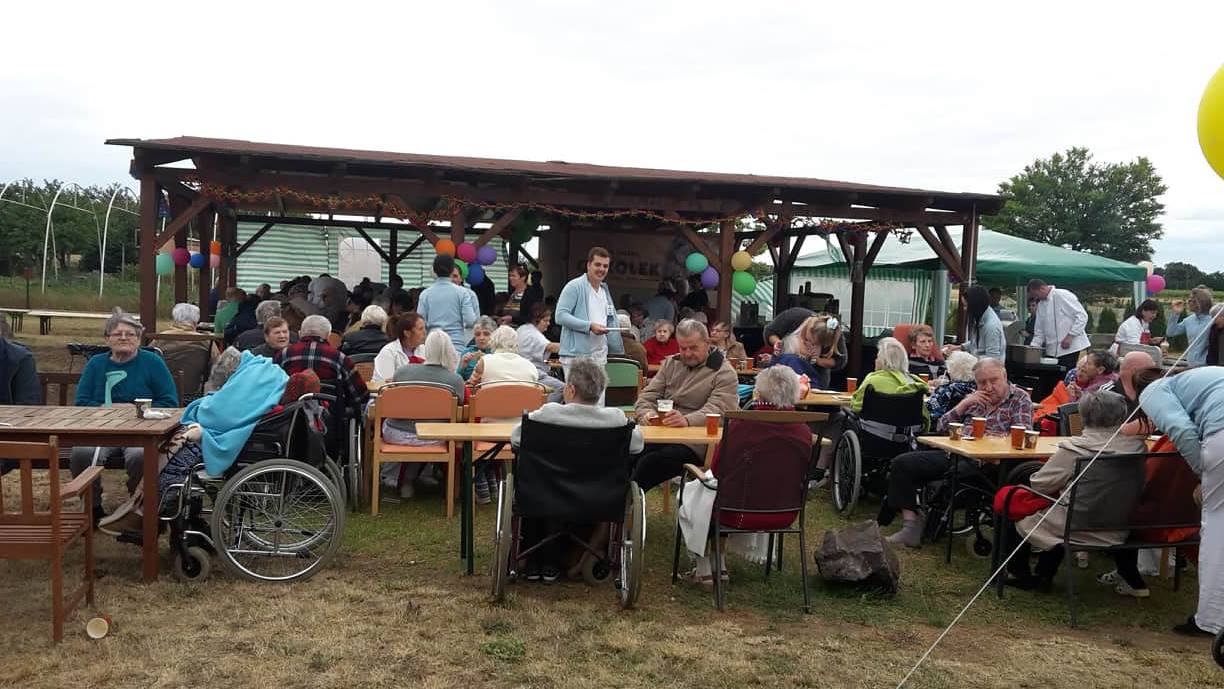 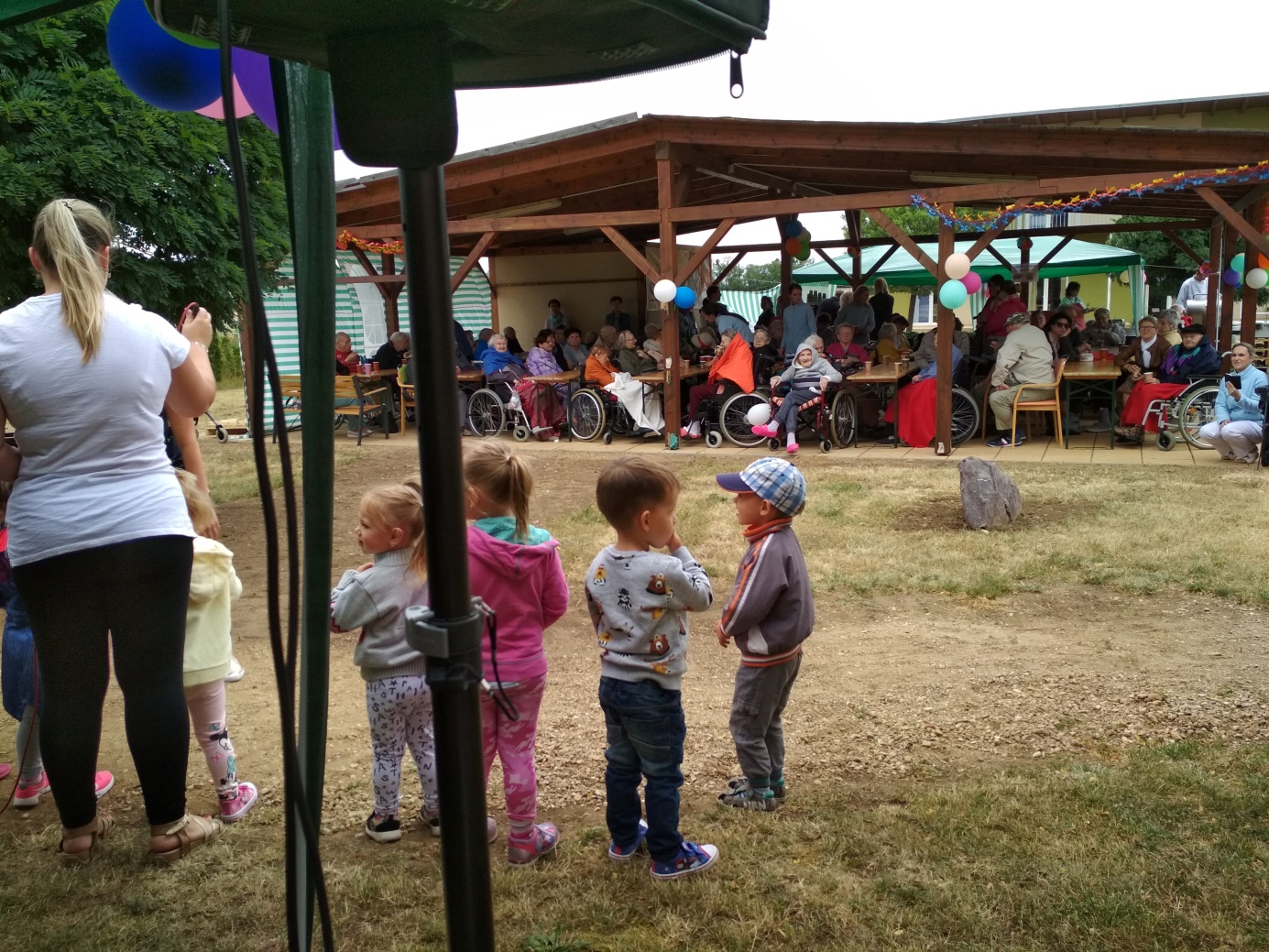 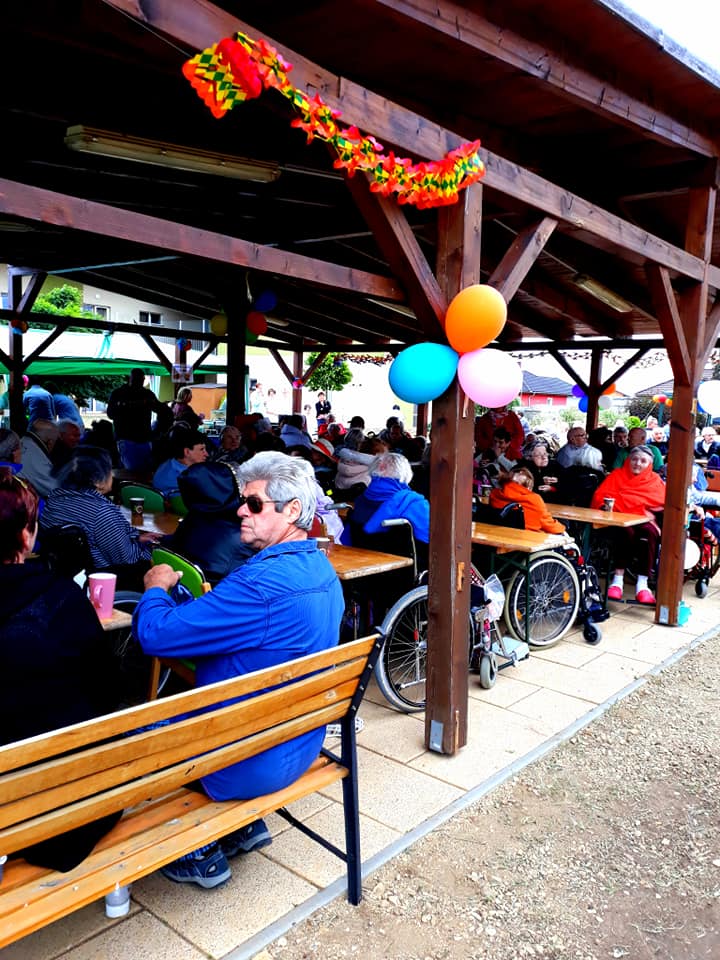 